الـمفرد  يَدُلُّ على واحد (إنسان  -  حيوان  - شيﺀ)  مثلا  :  وَلَدٌ  -  دَجاجَةٌ   أمّا  الجمع  فيَدُلُّ  على أكثر من  اثنين  مثلا :  طاولات  -  أولاد .تـمارين (هذه  التمارين  مَوجودة  في الكتاب  ص ۱٣٠-  ۱٣۱)أحَوّلُ  إلى  المفرد :وُجوهٌ  :   وَجهٌ  .                 مَرضى : مَريضٌ .بُيوتٌ  :   بَيتٌ .                 أدراجٌ   : دَرَجٌ .طُيورٌ  :  طَيرٌ .                 مُعَلّمون : مُعَلّمٌ .مُعَلّماتٌ : مُعَلّمَةٌ .             مَنافض   : منفَضَةٌ .أحَوّلُ  إلى  الجمع :كِتابٌ  :   كُتُبٌ .                    دَفتَرٌ  :  دَفاتر .أبٌ    :  آباﺀ .                      أمٌّ     : أمّهاتٌ .أخٌ     :  إخوَةٌ .                   جَدٌّ   : جدودٌ  -  أجدادٌ .مَقعَدٌ   :   مَقاعد.أختٌ  :  أخَواتٌ .مَكتَبٌ :  مَكاتب .أحَوّلُ  ما  تحتَهُ  خَط  الى  الجمع : نَبَحَ   الكَلبُ  :   نَبَحَتِ   الكلابُ .فَتَحَ   الوَلَدُ البابَ    :  فَتَحَ   الأولادُ     الأبوابَ .سمعت   صَوتَ   الجارَة  : سمعتُ   أصواتَ   الجاراتِ   .نامَ  الطّفلُ  :  نام  الأطفالُ .رَكَضَتِ  البنتُ:  ركضتِ  البناتُ .المعلّمُ   في   الصّفِّ   :   المُعَلّمون  في  الصُّفوفِ .نَهَضَ   الرَّجُلُ   عِندَما  صاحَ  الدّيكُ  :  نَهَضَ الرّجالُعندما   صاحتِ   الدُّيوكُ  ( الدّيَكَة).‏‏        مدرسة دومينيكان لسيدة الداليفراند عاريا- لبنانالصّف الأوّل الأساسينيسان – تصحيح  الاسبوع الثّاني   الاسم: ...............................أ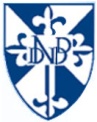 